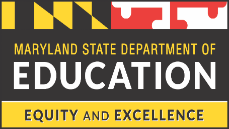 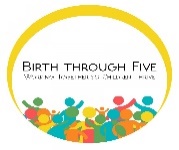 Promoting Positive Outcomes for Infant and Toddlers Grants FY2021Through the Preschool Development Birth through Five Renewal Grant, nonprofit organizations will have the opportunity to apply for the Promoting Positive Outcome for Infant and Toddler grant for up to $250,000 per year ($750,000 over three years). The purpose of this grant is:Increase state capacity to serve infants and toddlers (age 0-3), and their families, in programs that promote positive behavioral, mental health and parent relational outcomes for infants and toddlers by:Demonstrating fidelity to an evidence-based model, including, but not limited toAttachment, Biobehavioral Catch-Up (ABC);Circle of Security Parenting (COS-P);Child-Parent Psychotherapy;Healthy Steps;Facilitating Attuned Interactions (FAN);Family Connects MD;Delivering high-quality services with a two-generational approach;Addressing trauma-informed care and early childhood risk factors;Increasing access to resources for infants and toddlers and their families, particularly those who are facing adverse experiences, including poverty, substance abuse or misuse, homelessness, housing instability, or other forms of trauma; residence in a rural area; special needs or disabilities; foster care; incarcerated caregivers; immigration; and multilingualism; andPromoting access to medical home or pediatric primary care.Support grantees in leveraging resources, coordination, and collaboration to support local early childhood system development that aligns with Statewide System Development Goals, listed below:Strengthen availability and access by increasing availability and choice for all families and especially vulnerable families, decreasing barriers, serving more children with special needs in inclusive settings, and improving coordination between Early Care and Education (ECE) and health services.Improve and support program quality by increasing quality across sectors, focusing on equity, increasing kindergarten readiness for all children, and improving capacity to meet infants’ and children’s mental health needs.Deepen family engagement by increasing families’ awareness of high-quality programs, expanding two-generational programming, and enhancing families’ opportunities to engage. Ensure successful transition experiences by strengthening institutional support for transitions, supporting families through transitions, and improving transition-focused professional development opportunities.Expand and enhance workforce development by improving professional development opportunities, strengthening equity, coordination and alignment efforts, and improving compensation for ECE professionals. Improve systems for infrastructure, data and resource management by improving coordination across agencies, modernizing the data system, using resources in ways that promote equity, and streamlining funding mechanisms.   Eligible Applicants: Non-profit organizations; Hospital and state, local, and community health service entities; Local Early Childhood Advisory Councils; Early Head Start Grantees; Early Head Start-Child Care Partnership Grantees; Universities; other organizations as applicable.Project Period: July 1, 2020 to December 31, 2022Estimated Number of Grants: 4-8